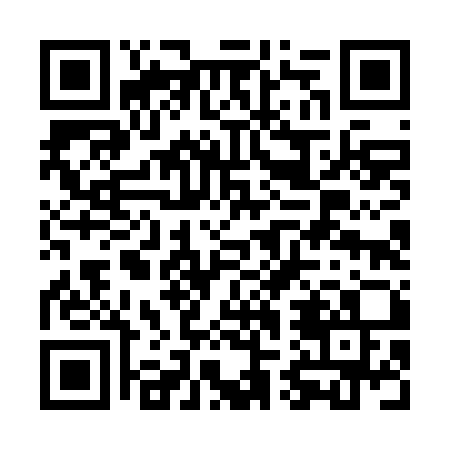 Prayer times for Zwagerveen, NetherlandsMon 1 Jul 2024 - Wed 31 Jul 2024High Latitude Method: Angle Based RulePrayer Calculation Method: Muslim World LeagueAsar Calculation Method: HanafiPrayer times provided by https://www.salahtimes.comDateDayFajrSunriseDhuhrAsrMaghribIsha1Mon3:055:131:407:2010:0612:072Tue3:055:141:407:2010:0612:073Wed3:065:151:407:2010:0512:074Thu3:065:151:407:1910:0512:075Fri3:075:161:407:1910:0412:066Sat3:075:171:417:1910:0312:067Sun3:085:181:417:1910:0312:068Mon3:085:191:417:1810:0212:069Tue3:095:201:417:1810:0112:0610Wed3:095:221:417:1810:0012:0511Thu3:105:231:417:179:5912:0512Fri3:105:241:417:179:5812:0513Sat3:115:251:427:169:5712:0414Sun3:115:261:427:169:5612:0415Mon3:125:281:427:159:5512:0316Tue3:125:291:427:159:5412:0317Wed3:135:301:427:149:5312:0218Thu3:145:321:427:139:5212:0219Fri3:145:331:427:139:5012:0120Sat3:155:341:427:129:4912:0121Sun3:155:361:427:119:4812:0022Mon3:165:371:427:119:4612:0023Tue3:175:391:427:109:4511:5924Wed3:175:401:427:099:4311:5825Thu3:185:421:427:089:4211:5826Fri3:185:431:427:079:4011:5727Sat3:195:451:427:069:3911:5628Sun3:205:471:427:059:3711:5629Mon3:205:481:427:049:3511:5530Tue3:215:501:427:039:3411:5431Wed3:225:511:427:029:3211:53